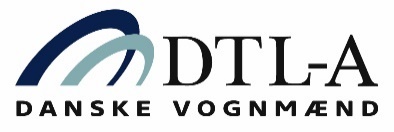 Aftale om funktionærlignende ansættelseDer er mellem Virksomhedens navn:      og medarbejderens navn:      (i det følgende kaldet medarbejderen)Adresse:      Postnr.:      	By:      Bank/girokontonr.:      Medarbejderen er til enhver tid forpligtet til at holde virksomheden orienteret om sin bopæl.indgået følgende aftale om ansættelse på funktionærlignende vilkår, idet bemærkes, at nærværende aftale er et tillæg til de til enhver tid gældende overenskomster mellem DTLs arbejdsgiverforening og 3F’s Transportgruppe.Ansættelsen sker i henhold til de mellem DTLs arbejdsgiverforening og 3F’s Transportgruppe aftalte retningslinjer for ansættelse på funktionærlignende vilkår med de nedenfor under “særlige aftaler” anførte tilføjelser eller begrænsninger. ____________________________________________________________________Ansættelsessted:      ____________________________________________________________________Stilling eller jobkategori:      ____________________________________________________________________Tiltrædelsesdato:       	Ansættelsesforholdet er tidsbegrænset og ophører senest:       	Ansættelsesforholdet ophører senest, når udførelsen af følgende opgave(r) er tilendebragt:      Arbejdssted	Arbejdsgivers adresse, jf. ovenfor	Fast arbejdssted (adresse angives):      	Skiftende arbejdssteder:      ArbejdstidDen sædvanlige effektive arbejdstid udgør       timer pr. uge ekskl. frokost. Overarbejde kan forekomme og udføres i henhold til overenskomstens bestemmelser.For så vidt angår arbejdstidens placering, weekendarbejde, deltidsbeskæftigelse, flekstid, arbejde på forskudt tid og skiftehold – henvises til overenskomsten samt eventuelle lokalaftaler.	Medarbejderen kan ikke deltage i arbejdsfordeling.Løn og andre løndeleLønnen er aftalt til kr. [indsæt] pr. måned, som udbetales månedsvis bagud sidste hverdag i måneden. Én gang om året tages lønnen for den enkelte op til vurdering og eventuel regulering. Overarbejdsbetaling, fritvalgslønkonto, forskudttidstillæg, tillæg for arbejde i skiftehold, betaling for ude- og rejsearbejde og genetillæg i øvrigt betales efter Overenskomstens bestemmelser.På virksomheden kan forekomme akkordarbejde, bonusordninger eller andre produktivitetsfremmende lønsystemer. Tillidsmanden har påtaleret ved misbrug.FerieMedarbejderen har ret til ferie med feriegodtgørelse/løn i henhold til Ferieloven.PensionMed hensyn til pension henvises til Transportoverenskomst for chauffører, flyttearbejdere, grænseoverskridende kørsel og dagrenovation mellem DTLs arbejdsgiverforening og 3F Fagligt Fælles Forbund, Transportgruppen. Virksomhedens pensionsordning findes i [selskabets navn].SygdomMedarbejdere har ret til løn under sygdom i henhold til funktionærloven.Sygefravær skal anmeldes [telefonisk/pr. mail] til       senest      .Andet fraværMed hensyn til barsel, hospitalsindlæggelse, feriefridage, barns sygdom, søgnehelligdage og børneomsorgsdage henvises der til overenskomstens bestemmelser.OpsigelseVed opsigelse gælder funktionærlovens § 2, § 2a, § 3, § 4 og § 5, stk. 1 (sæt kryds ved de bestemmelser, som gælder yderligere for ansættelsesforholdet): 		§ 2b (om usaglig opsigelse)	 § 16 (om frihed til at søge andet arbejde i opsigelsesperioden)	 Anden aftale: [Indsæt]Opsigelsesvarslernes længde kan ikke blive kortere end de i henhold til Overenskomstens opnåede overgang til funktionærlignende ansættelse.120-dages reglen: Det er aftalt, at medarbejderen kan opsiges med 1 måneds varsel til fratræden ved en måneds udgang, når medarbejderen inden for et tidsrum af 12 på hinanden følgende måneder har oppebåret løn under sygdom i 120 dage i alt. Opsigelsen gyldighed er betinget af, at den sker i umiddelbar tilknytning til de 120 dage, og mens medarbejderen endnu er syg, hvorimod gyldigheden ikke berøres af, at medarbejderen er vendt tilbage til arbejdet, efter at opsigelsen er sket. UddannelseMed hensyn til muligheder for uddannelse og kompetenceudvikling henvises til overenskomstens bestemmelser herom.SocialsikringsinstitutionerVirksomheden indbetaler bidrag til ATP, Arbejdsmarkedets Erhvervssikring og arbejdsskadeforsikring hos [selskabets navn].Såfremt medarbejderen er omfattet af nedenstående, sæt kryds:	Medarbejderen er omfattet af en sundhedsordning i [selskabets navn]	Medarbejderen er omfattet af følgende andre ordninger:      OverenskomstHvor medarbejderen ikke er stillet bedre, gælder for ansættelsesforholdet i øvrigt Transportoverenskomst for chauffører, flyttearbejdere, grænseoverskridende kørsel og dagrenovation mellem DTLs arbejdsgiverforening og 3F Fagligt Fælles Forbund, Transportgruppen.Øvrige forholdFunktionærlovens § 8 kan ikke fraviges ved aftale mellem parterne.Medarbejderen har til enhver tid pligt til at holde virksomheden underrettet om sin bopæl og sin private e-mailadresse. Virksomheden kan med frigørende virkning sende lønsedler og meddelelser/dokumenter vedrørende ansættelsesforholdet til medarbejderen via medarbejderens private e-mail samt via en elektronisk postløsning eksempelvis, e-Boks, Mit.dk, mv. Det udelukker ikke andre sædvanlige fremsendelsesformer.Særlige vilkårNærværende erklæring udfærdiges i 2 ligelydende eksemplarer, hvoraf det ene udleveres til medarbejderen.Ansættelsen på funktionærlignende vilkår har virkning fra        (dato).     , den                                                      ______________________________	_______________________________(Virksomhedens underskrift) 	(Medarbejderens underskrift)